ΔΗΜΟΤΙΚΟ ΣΧΟΛΕΙΟ ΑΓΙΟΥ ΑΝΔΡΕΑ Κ.Β.ΚΩΔΙΚΑΣ ΣΥΜΠΕΡΙΦΟΡΑΣ ΣΕ ΚΑΘΕ ΠΕΡΙΠΤΩΣΗ ΑΝΑΓΝΩΡΙΖΩ ΤΑ ΛΑΘΗ ΜΟΥ ΚΑΙ ΔΕΝ ΤΑ ΕΠΑΝΑΛΑΜΒΑΝΩ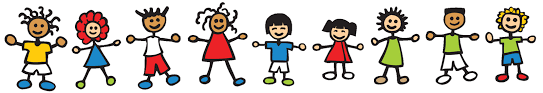 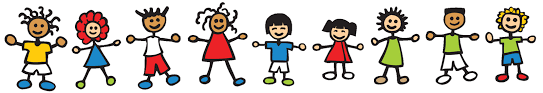 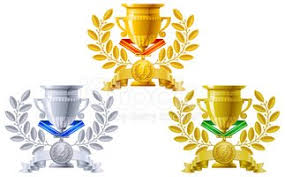 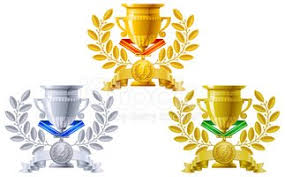 ΑΞΙΕΣ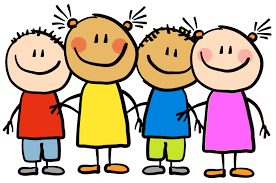 ΤΑΞΗ-ΣΧΟΛΕΙΟ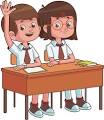 ΔΙΑΛΕΙΜΜΑ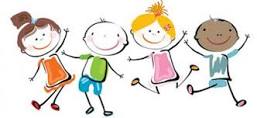 ΔΙΑΔΡΟΜΟΙ-ΣΚΑΛΕΣ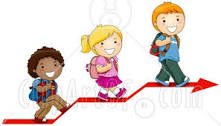 ΣΕΒΑΣΜΟΣ    -   ΕΥΓΕΝΕΙΑΣέβομαι το δικαίωμα του κάθε παιδιού στη μάθησηΚαλημερίζω-ΧαιρετώΜιλώ με ευγένειαΠληθυντικός ευγενείαςΕυχαριστώ  Παρακαλώ ΣυγγνώμηΕίμαι καλός ακροατήςΠαίρνω άδεια για να μιλήσωΣυνεργάζομαιΠαίζω ήρεμα χωρίς τσακωμούςΛύνω τις διαφορές μου πολιτισμένα.  ΟΧΙ ΒΙΑΜηδενική ανοχή σε προσβλητικά, υποτιμητικά ή ρατσιστικά σχόλια Περιμένω τη σειρά μου στο κυλικείοΣέβομαι το παιχνίδι των άλλων παιδιώνΜετακινούμαι ήσυχα στους διαδρόμους  και στους κοινόχρηστους χώρους Στις σκάλες χρησιμοποιώ την αριστερή πλευρά χωρίς να τρέχω ή να σπρώχνωΥΠΕΥΘΥΝΟΤΗΤΑΥπεύθυνα παιδιά  =Υπεύθυνοι πολίτεςΈρχομαι έγκαιρα στο σχολείο φορώντας τη μαθητική στολή Έχω μαζί μου ό,τι χρειάζομαι για το κάθε μάθημα Εκτελώ τις εργασίες μου με επιμέλεια και προσοχήΚατά τη διάρκεια του μαθήματος παραμένω ήσυχος/ήσυχη . Δεν ενοχλώ κανέναΔιατηρώ τους χώρους του σχολείου καθαρούς.Χρησιμοποιώ τους κάδους ανακύκλωσηςΜαζεύω και συγυρίζω τα παιχνίδια που χρησιμοποιώ.Διατηρώ τη θέση μου στη γραμμή της τάξηςΠηγαίνω στον προορισμό μου χωρίς καθυστέρησηΑΣΦΑΛΕΙΑΗ ασφάλεια είναι υπόθεση όλωνΖητώ άδεια όταν θέλω να σηκωθώ από τη θέση μουΧρησιμοποιώ υλικά και εργαλεία με προσοχήΠαραμένω στους επιτρεπόμενους χώρους/ όχι στην τάξη.Υπακούω στους παιδονόμουςΠροχωρώ προσεκτικά και ήσυχα  χωρίς  να σπρώχνω